                    JPI Group of Colleges Faisalabad             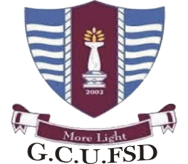 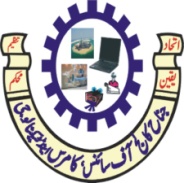 Time:  30 mint              Jinnah College of Science ,Commerce & Technology     Marks:20Subject Name:   Electronics 1                                              Paper: (Objective)Note: Encircle the correct Answer. Use of lead pencil, over cutting and rewriting are not allowedAn atom consists of One nucleus and only one electron		c)One nucleus and one or more electronsProtons, electrons, and neutronsValence electrons areIn the closest orbit to the nucleus       c)  In the most distant orbit from the nucleusIn various orbits around nucleus		d)  Not associated with a particular atomThe most widely used semiconductive material in electronic devices isGermanium		(b)Carbon	(c)Copper       (d)SiliconThe current in a semiconductor is produced byElectrons only	b)Holes only		c)Negative ionsd)Both electrons and holesThe process of adding an impurity to an intrinsic semiconductor is called Dopping	b)Recombination	c)Atomic modification		d)IonizationA pn junction is formed byThe recombination of electrons and holesIonizationThe boundary of a p-type and an n-type materialThe collision of a proton and a neutronThe depletion region is created byIonization	  (b)  Diffusion		c)  Recombination	d)  a&b&cThe term bias meansThe ratio of majority carrier to minority carriersThe amount of current across a diodeA Dc voltage is applied to control the operation of a deviceNeither a,b or c The depletion region consists of Nothing but minority carrier		c)  Positive and negative ionsNo majority carriers			d)  Answer (b) and (c)When a diode is forward biasThe only current is hole currentThe only current is electron currentThe only current is produced by majority carrriersThe current is produced by both holes and electronsAlthough current is blocked in reverse bias,There is some current due to majority carriersThere is a very small current due to minority carriersThere is an avalanche currentFor a silicon diode, the value of the forward bias voltage typicallyMust be greater than 0.3VMust be greater than 0.7VDepends on the width of the depletion regionDepends on the concentration of majority carriersWhen forward baised, a diodeBlocks currents  b)Conducts current   c) Has a high resistance  d)  Drops a large voltageWhen a voltmeter is placed across a forward biased diode, it will read a voltage approximately equal toThe bias battery voltage 	             c)  0VThe diode barrier potential  		d)  The total circuit voltageThe positive lead of an ohmmeter is connected to the anode of a diode and the negative lead is connected to the cathode. The diode isReversed biased 		b)Open		c)Forward biased	d)Fautlythe average value of a half wave rectified voltage with a peak value of 200V is63.7 V		(b)127.3 V	(c)141 V		(d)0 VWhen a 60 Hz sinusoidal voltage is applied to the input of a full wave rectifier, the output frequency is120 Hz		(b)60 Hz	(c)240 Hz	(d)0 HzThe total secondary voltage in a center tapped full wave rectifier is 125 V. neglecting the diode drop, the output voltage is125 V	(b)177 V	(c)100 V	(d)62.5 VThe ideal dc output voltage of a capacitor input filter is equal to The peak value of the rectified voltageThe average value of the rectified voltageThe rms value of the rectified voltageIf the load resistance of a capacitor filtered full wave rectifier is reduced, the ripple voltageIncreases 		b)Decreases   c)  Is not affected   d)  Has a different frequency               JPI Group of Colleges Faisalabad             Time:  1:30hrs       Jinnah College of Science ,Commerce & Technology   Marks:30Subject Name:   Electronics 1                                        Paper: (Subjective)Question # 2Determine the forward voltage and forward current for the diode in figure (a) for each of the diode models. Also find the voltage across the limiting resistors in each case. Assume r`d=10Ω at the determined value of forward current.Determine the reverse voltage and reverse current for the diode in figure (b) for each of the diode models. Also find the voltage across the limiting resistor in each case. Assume Ir=1µA.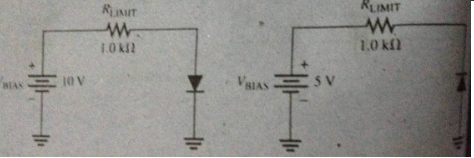 Question # 3Determine the ripple factor for the filtered bridge rectifier with a load as indicated in figure.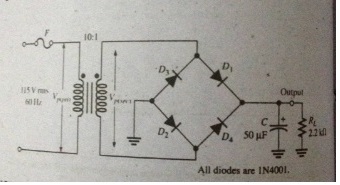 Question # 4What would you expect to see displayed on an oscilloscope connected across RL in the limiter shown.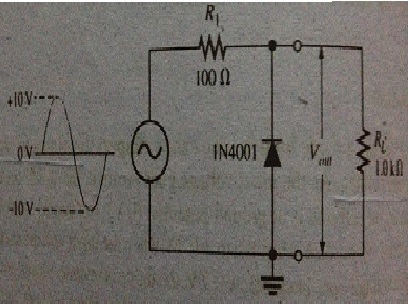 Describe the output voltage waveform for the diode limiter in figure below.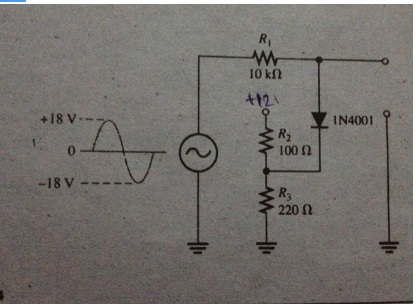 